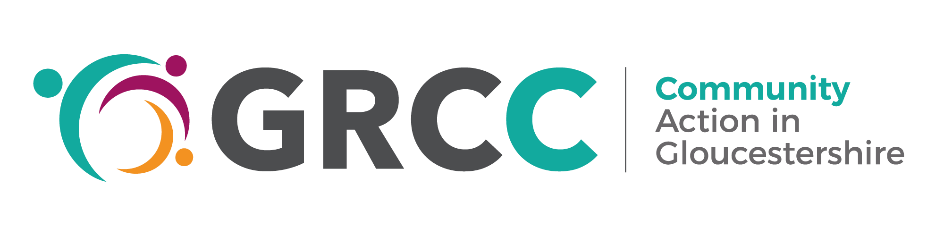 New Membership & Renewal FormGloucestershire Needs You!Being a member of GRCC has many benefits, including:Preferential rates for GRCC services, e.g. data analysisInvitation to attend our Annual General Meeting and the opportunity to voteInvitations to attend consultations, training events and other conferences that can influence rural strategyRegular e-newsletters providing you with essential information about rural events, projects, grants and funding opportunitiesJoin GRCC and help keep Gloucestershire vibrantCompleted forms can be emailed to info@grcc.org.uk or posted to GRCC, Community House, 15 College Green, Gloucester GL1 2LZContact Information:Membership Category:Please tick as applicable:This is a new membership 			This is a membership renewal Membership type – please tick as applicable:Individual Member		£20 			Community Group 			£25 Voluntary Organisation	£25 			Local Authority/Parish Council 	£25  Events and E-newslettersGRCC runs a number of events during the year and shares information via regular e-newsletters.  Please indicate if you would like to receive these:Please send me details of future events by email			Yes 		No I would like to subscribe to the GRCC e-newsletter mailing list	Yes  		No Payment Methods:Please choose from the following options.a) Payment may be made by BACS using the following details:Gloucestershire Rural Community Council; Sort code: 08-90-41; Account no: 50316618Please use your name / your organisation’s name as a reference when making the BACS payment.b) Cheques made payable to Gloucestershire Rural Community Council can be posted along with the completed membership form to: Membership, GRCC, 15 College Green, Gloucester GL1 2LZc) If you would prefer to pay by Standing Order please tick the box below and we will send you a standing order mandate form to complete and return.Please send me a Standing Order mandate form Additional Information:Please send me information about creating a Legacy to support the work of GRCC.Yes 		No Privacy Notice:Personal data within this membership form will be processed according to GRCC’s Privacy Notice http://www.grcc.org.uk/about-us/privacy-policy. Information you provide will be held securely by GRCC for legitimate interests, i.e. to administer your membership of the organisation and to provide you with information on events and our e-newsletters as requested.________________________________________________________________________Gift Aid Declaration:Boost your subscription by 25p of Gift Aid for every £1 you donate.Gift Aid can be reclaimed by GRCC from the tax you pay for the current tax year.  Your address is needed to identify you as a current UK taxpayer. I want to Gift Aid my subscription of £________ and any subscriptions / donations I make to Gloucestershire Rural Community Council in the future.I am a UK taxpayer and understand that if I pay less Income Tax and / or Capital Gains Tax than the amount of Gift Aid claimed on all my donations in that tax year it is my responsibility to pay any difference.Name: _____________________________________________________________________Address: ______________________________________________________________________________________________________________ 	Postcode: ______________________Signed: ____________________________________	Date: _________________________Please notify GRCC if you: want to cancel this declaration; change your name or home address; OR no longer pay sufficient tax on your income and / or capital gains.If you pay Income Tax at the higher / additional rate and want to receive the additional tax relief due to you, you must include all your Gift Aid donations on your Self-Assessment tax return or ask HM Revenue and Customs to adjust your tax code.Name of Applicant:Organisation (if applicable):Postal Address (inc. postcode):Email Address:Telephone number(s):